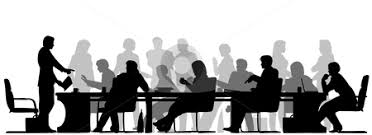 SPARTA COMMUNITY UNIT DISTRICT #140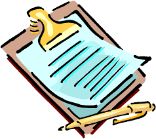 BOARD HIGHLIGHTS	The following is a brief summary of the Board of Education regular meeting held on March 14, 2024.PersonnelTheresa Schanz resigned as English Teacher at Sparta High School.Larry Ashley resigned as Boys’ Basketball Assistant Coach at Sparta Lincoln School.Chrissy Wilson resigned as 1st Grade Teacher at Evansville Attendance Center.Emily McElroy and Jesslyn Lewis resigned as Cheerleading Coaches at Sparta High School.Leslie Meininger resigned as Custodian at Sparta Lincoln School.The Board accepted the retirement request of Tracy Stefani as Confidential Secretary and Accounts Payable Clerk in the District Office effective March 25, 2024.The Board also accepted the retirement request of Kathy Wolter as Paraprofessional at Sparta Lincoln School effective December 31, 2027.The Board also accepted the retirement request of Kim Short as Secretary at Sparta Lincoln School effective December 31, 2025.Sparta Lincoln 2nd Grade Teacher, Chelsey Wine, was granted a leave-of-absence from April 2, 2024, through the end of the school year.Elizabeth Kremer was employed as a Special Education Teacher at Sparta High School for the 2024-2025 school year.Stacie Ebers was employed as a 12-month Custodian.Hailey Ogilvie was employed as a Paraprofessional at Sparta Lincoln School for the 2024-2025 school year.Heather Dierks was employed as the Accounts Payable Clerk and Executive Secretary to the Superintendent at $19 per hour retroactive to March 13, 2024.Megan McDougal was granted a one-year leave-of-absence from Girls’ Track at Sparta Lincoln School.  Nicolette Kordys was approved as the Girls’ Track Coach at Sparta Lincoln School for the 2023-2024 school year.Eric Steely will be the Assistant Baseball Coach at Sparta High School for the 2023-2024 school year.  Jason Kempfer, Stephen Miles and Corey Rheinecker will be volunteer assistant coaches.Keith Shasteen was approved as the Bowling Coach at Sparta High School for the 2023-2024 school year.FinancialThe Board adopted the Resolution Authorizing the Issuance of General Obligation Alternate Bonds in an Aggregate Principal Amount not to Exceed $7,200,000 for the Purpose of Improving the Sites of and Altering, Repairing and Equipping School Buildings and Facilities, Including Acquiring and Installing a Solar Array.MiscellaneousA discussion was held regarding the solar eclipse, which will be April 8, 2024.The first reading was held for Student Policy #7:60 Residence.The next regular meeting is scheduled for April 11, 2024, at Evansville Attendance Center at 7 p.m.CongratulationsSparta Lincoln Students were recognized for their performances at the Solo and Ensemble Contest. They will perform at the State IGSMA Solo and Ensemble Contest in April.  The students were:Emilee Little, Lilly Hart, and Delaney Hester--Excellent ratings on class C solosEmma Stork--Superior (perfect) rating on a class C soloBrooke Goodman--Excellent rating on a class B soloChristopher Moreno-Sevilla--Superior (perfect) rating on a class B soloAngela CraigPresidentMekalia CooperVice PresidentJennifer MorganSecretaryRyan PillersBoard TreasurerHeatherPriceCoreyRheineckerRobSoderlund Chris Miesner, SuperintendentChris Miesner, SuperintendentChris Miesner, SuperintendentChris Miesner, SuperintendentChris Miesner, SuperintendentChris Miesner, SuperintendentChris Miesner, Superintendent